Links to Research/ Guidance                   Conduct of Relationships, Sexual Health and Parenthood Education in Schools.  Scottish Government 2014This is guidance for teachers on the conduct of teaching relationships, sexual health and parenthood education within the Health and Wellbeing organiser of Curriculum for Excellence. It is currently being updated.The Scottish Government is committed to ensuring that all children and young people receive high quality relationships, sexual health and parenthood education (RSHP) in order to respect, protect and fulfil their human rights as they grow up.http://www.gov.scot/Publications/2014/12/8526/0Sex Education ForumThe following overview sets out what SRE is, why it is important and the principles and values that should underpin good quality SRE in a variety of settings.http://www.sexeducationforum.org.uk/media/2572/understanding_sre_2010.pdfThis briefing includes findings from a OnePoll survey in 2014 that found the vast majority of parents want trained teachers to teach about SRE in primary schools and findings from a literature review of evidence. http://www.sexeducationforum.org.uk/media/42794/Executive-summary-parents-and-SRE-Nov-2014.pdfThis briefing aims to provide an accessible and accurate summary of the research evidence relating to sex and relationships education (SRE), particularly the contribution of SRE to behaviour change. It includes findings about SRE from the third British National Survey of Sexual Attitudes and Lifestyles (Natsal).http://www.sexeducationforum.org.uk/media/28306/SRE-the-evidence-March-2015.pdfChild and Adolescent Health Research Unit/ Health Behaviours in School Aged Children (Scotland)http://www.cahru.org/content/03-publications/03-briefing-papers-and-factsheets/bp20_final.pdf Sexual health of 15 year olds in Scotland 1http://www.cahru.org/content/03-publications/03-briefing-papers-and-factsheets/bp21_final.pdf Sexual health of 15 year olds in Scotland 2http://www.cahru.org/content/03-publications/03-briefing-papers-and-factsheets/briefingpaper_22.pdfSexual health of 15 year olds in Scotland 3Sexual Harassment and Sexual Violence in Schools - House of Commonshttps://publications.parliament.uk/pa/cm201617/cmselect/cmwomeq/91/91.pdfLGBT+ LGBT youth – Scottish organisation providing support for the young LGBT community in Scotland and traning and guidance for the professionals who work with them.https://www.lgbtyouth.org.uk/Supporting Transgender Young People  - Guidance for Schools In Scotlandhttps://www.lgbtyouth.org.uk/files/documents/Supporting_Transgender_Young_People.pdfMermaids supports children and young people up to 20 years old who are gender diverse, and their families, and professionals involved in their care.http://www.mermaidsuk.org.uk/ StonewallA national organisation that work with the LGBT+ communityhttps://www.stonewall.org.uk/They have a variety of educational reports and resourceshttps://www.stonewall.org.uk/our-work/education-resourcesand a local base which provides advice, training, Scottish reports and campaignshttps://www.stonewallscotland.org.uk/Female Genital Mutilation (FGM)Scottish Governmenthttps://beta.gov.scot/policies/violence-against-women-and-girls/female-genital-mutilation-fgm/FGM aware –  organisation providing resources and information to help tackle FGM in Scotlandhttps://www.fgmaware.org/NSPCC - Information regarding female genital mutilation (FGM)https://www.nspcc.org.uk/preventing-abuse/child-abuse-and-neglect/female-genital-mutilation-fgm/preventing-protecting/Link to child friendly version of UNCRC 	https://plan-international.org/sites/default/files/field/field_document/child-friendly_crc_poster_a4_-_final_-_english.pdfLeaflets for ParentsHealthy RespectSex Small Talk – For parents and carers of children between 4 and 11http://www.healthyrespect.co.uk/Professionals/Resources/Resources%20For%20ParentsCarers/Sexsmalltalk_HR1PC.pdfNHS Health ScotlandTalking with your child about relationships and sexual wellbeing - For parents and carershttp://www.healthscotland.com/uploads/documents/1138-TalkingWithYourChild_1.pdfSuggested Curricular LinksRME – Values and issues Health and wellbeing - responsibility of allDrama – role play Science – biodiversity and interdependenceTechnologies - Cyber resilience and internet safetySuggested Curricular LinksRME – Values and issues Health and wellbeing - responsibility of allDrama – role play Science – biodiversity and interdependenceTechnologies - Cyber resilience and internet safetyUNCRCArticles;2,6,19,23,24,28,29,30,31,34Wellbeing IndicatorsAchievingRespectedResponsibleNurturedWellbeing IndicatorsAchievingRespectedResponsibleNurturedBuilding Resilience1: Keep Connected2: Respect Yourself3: Challenge Your Mindset5: Talk Things Over9: Be Kind to OthersBuilding Resilience1: Keep Connected2: Respect Yourself3: Challenge Your Mindset5: Talk Things Over9: Be Kind to OthersSkills – Keeping SafeCommunication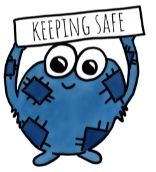 Self-regulationRisk AssessmentSelf-awarenessTopic/Context: Positive RelationshipsTopic/Context: Positive RelationshipsTopic/Context: Positive RelationshipsTopic/Context: Positive RelationshipsTopic/Context: Positive RelationshipsTopic/Context: Positive RelationshipsTopic/Context: Positive RelationshipsTopic/Context: Positive RelationshipsPotential Bundled experiences and outcomesBenchmarks Benchmarks Benchmarks Suggested Activities/AssessmentSuggested Activities/AssessmentResources / LinksResources / LinksI am aware of how friendships are formed and that likes, dislikes, special qualities and needs can influence relationships. HWB 0-44a / HWB 1-44a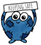 I understand positive things about friendships and relationships but when something worries or upsets me I know who I should talk to. HWB 0-44b / HWB 1-44bI am aware of the need to respect personal space and boundaries and can recognise and respond appropriately to verbal and non-verbal communication.   HWB 0-45b / HWB 1-45b / HWB 2-45b / HWB 3-45b / HWB 4-45bNo Benchmarks as ‘responsibility of all’Can be covered by using the ‘Building Resilience’ resourceNo Benchmarks as ‘responsibility of all’Can be covered by using the ‘Building Resilience’ resourceNo Benchmarks as ‘responsibility of all’Can be covered by using the ‘Building Resilience’ resourceEmotions talks resourcesEmotional literacy resourcesTalk about what makes a good friend, likes/dislikesMake a class friendship code, collage of helpersWrite words relating to friendshipsPlay matching games, sorting activities – body language, facial expressionsCreate a recipe for a good friendEmotions talks resourcesEmotional literacy resourcesTalk about what makes a good friend, likes/dislikesMake a class friendship code, collage of helpersWrite words relating to friendshipsPlay matching games, sorting activities – body language, facial expressionsCreate a recipe for a good friendIdeas for Learning Contexts/ Experiences can be found in the resources below, however, the key resource is;https://rshp.scot/ https://www.stonewall.org.uk/our-work/education-resourcesFor resources around LGBT+ issuesJessie and Friends – CEOP films and downloadable storybooks, and lesson planshttps://www.thinkuknow.co.uk/professionals/resources/jessie-and-friends/Digiduck’s big decisionSmartie the penguinhttps://www.childnet.com/resourcesCEOP Resources;https://www.thinkuknow.co.uk/professionals/resources/ https://www.saferinternet.org.uk/ See general resource page for additional information/supportIdeas for Learning Contexts/ Experiences can be found in the resources below, however, the key resource is;https://rshp.scot/ https://www.stonewall.org.uk/our-work/education-resourcesFor resources around LGBT+ issuesJessie and Friends – CEOP films and downloadable storybooks, and lesson planshttps://www.thinkuknow.co.uk/professionals/resources/jessie-and-friends/Digiduck’s big decisionSmartie the penguinhttps://www.childnet.com/resourcesCEOP Resources;https://www.thinkuknow.co.uk/professionals/resources/ https://www.saferinternet.org.uk/ See general resource page for additional information/supportAs I play and learn, I am developing my understanding of what is fair and unfair and the importance of caring for, sharing and cooperating with others   RME 0-02aI can explore, play and communicate using digital technologies safely and securely. TCH 0-03Shares thoughts about what is fair, unfair, caring and sharing.Demonstrates an understanding of appropriate behaviour and language in the digital environment.Demonstrates an understanding of the importance of passwords and passcodes for example access to school building.Shares thoughts about what is fair, unfair, caring and sharing.Demonstrates an understanding of appropriate behaviour and language in the digital environment.Demonstrates an understanding of the importance of passwords and passcodes for example access to school building.Shares thoughts about what is fair, unfair, caring and sharing.Demonstrates an understanding of appropriate behaviour and language in the digital environment.Demonstrates an understanding of the importance of passwords and passcodes for example access to school building.Emotions talks resourcesEmotional literacy resourcesTalk about what makes a good friend, likes/dislikesMake a class friendship code, collage of helpersWrite words relating to friendshipsPlay matching games, sorting activities – body language, facial expressionsCreate a recipe for a good friendEmotions talks resourcesEmotional literacy resourcesTalk about what makes a good friend, likes/dislikesMake a class friendship code, collage of helpersWrite words relating to friendshipsPlay matching games, sorting activities – body language, facial expressionsCreate a recipe for a good friendIdeas for Learning Contexts/ Experiences can be found in the resources below, however, the key resource is;https://rshp.scot/ https://www.stonewall.org.uk/our-work/education-resourcesFor resources around LGBT+ issuesJessie and Friends – CEOP films and downloadable storybooks, and lesson planshttps://www.thinkuknow.co.uk/professionals/resources/jessie-and-friends/Digiduck’s big decisionSmartie the penguinhttps://www.childnet.com/resourcesCEOP Resources;https://www.thinkuknow.co.uk/professionals/resources/ https://www.saferinternet.org.uk/ See general resource page for additional information/supportIdeas for Learning Contexts/ Experiences can be found in the resources below, however, the key resource is;https://rshp.scot/ https://www.stonewall.org.uk/our-work/education-resourcesFor resources around LGBT+ issuesJessie and Friends – CEOP films and downloadable storybooks, and lesson planshttps://www.thinkuknow.co.uk/professionals/resources/jessie-and-friends/Digiduck’s big decisionSmartie the penguinhttps://www.childnet.com/resourcesCEOP Resources;https://www.thinkuknow.co.uk/professionals/resources/ https://www.saferinternet.org.uk/ See general resource page for additional information/supportTopic/Context: Physical ChangesTopic/Context: Physical ChangesTopic/Context: Physical ChangesTopic/Context: Physical ChangesPotential Bundled experiences and outcomesBenchmarks Suggested Activities/AssessmentResources / LinksI recognise that we have similarities and differences but are all unique.  HWB 0-47aIdentifies body differences and similaritiesDiscuss with small groups-  what makes us different? Complete ‘find someone who’ sheet Play game – find someone who; same/different eye colour/likes same different fruitLink to diversity – ensure resources reflect the cultural diversity of the class – e.g. toys, books, visual imagesBuilding Resilience Units:Respect YourselfChallenge Your MindsetIdeas for Learning Contexts/ Experiences can be found in the resources below, however, the key resource is;https://rshp.scot/Ideas for Learning Contexts/ Experiences can be found in the https://www.stonewall.org.uk/our-work/education-resourcesSee general resource page for additional information/supportTopic/Context: Sexual Health and SexualityTopic/Context: Sexual Health and SexualityTopic/Context: Sexual Health and SexualityTopic/Context: Sexual Health and SexualityPotential Bundled experiences and outcomesBenchmarks Suggested Activities/AssessmentResources / LinksI am aware of my growing body and I am learning the correct names for its different parts and how they work.    HWB 0-47bI am learning what I can do to look after my body and who can help me.   HWB 0-48aI am learning about respect for my body and what behaviour is right and wrong. I know who I should talk to if I am worried about this. HWB 0-49aDescribes how bodies change as they grow. Identifies body parts using correct names, for example, penis, testicles, vulva and nipples.Demonstrates modesty and privacy 
through, for example, closing toilet doors.Manages personal space with respect towards self and others.Demonstrates an understanding of the concept, ‘my body belongs to me’.Recognises and communicates uncomfortable feelings in relation to a person or situation using, for example, the 3-step model: say no, go away, talk to someone you trustPhoto/ picture timeline of growing up and changes to the bodyLabel the body or use songs and rhymesCreate a feely bag – to decide what should/shouldn’t be in a wash bagSupport children to develop their own guidelines of how they could respect privacy and modesty in the nursery/school and create a visual to reflect thisIntroduce a persona doll and share that they are worried about something. Or let the children decide what this may be and who they might talk to -  use stories, puppets to provide a contextGroup time – talk about what trust means/how does it feel when you don’t trust someone/why is trust important/who can you trust – use stories to provide a contextIdeas for Learning Contexts/ Experiences can be found in the resources below, however, the key resource is;https://rshp.scot  See general resource page for additional information/support‘I saw your willy’ film as part of Share Aware – NSPCC – sharing of images https://learning.nspcc.org.uk/research-resources/schools/share-aware-teaching/Inspired by a range of stimuli, I can express and communicate my ideas, thoughts and feelings through drama.EXA 0-13aCommunicates ideas and feelings using movement, for example, through body language, gestures, actions and posture.Communicates ideas and feelings using facial expressions, for example, to show happy, sad, surprised, angry, scared.Use stories, puppets and trust building activities develop an understanding of trustExplore places and people we can go to for help such as teacher, EYP parent etc  Stick symbols on a doll/toy to show where it is okay to be touched, and where not. Use of role play/small world toys to look at ways and words to use if a child feels uncomfortable/unhappy/ worriedUse emotion talks to develop language of feelingsIdeas for Learning Contexts/ Experiences can be found in the resources below, however, the key resource is;https://rshp.scot  See general resource page for additional information/support‘I saw your willy’ film as part of Share Aware – NSPCC – sharing of images https://learning.nspcc.org.uk/research-resources/schools/share-aware-teaching/Topic/Context: Role of parent/carerTopic/Context: Role of parent/carerTopic/Context: Role of parent/carerTopic/Context: Role of parent/carerPotential Bundled experiences and outcomesBenchmarks Suggested Activities/AssessmentResources / LinksI know that there are people in our lives who care for and look after us and I am aware that people may be cared for by parents, carers or other adults. HWB 0-45aI am learning about where living things come from and about how they grow, develop and are nurtured.  HWB 0-50aIdentifies people who can help, 
for example, teachers, family members.Recognises that care can come from 
a variety of different people.Identifies that families may be made 
up of different people.Gives examples of where living things 
come from, for example, plants from seeds, fish from eggs.  Explains that living things need food, 
water and care to grow and survive. Talk about who cares for us home / school – link to diversity and different types of families/carers – use stories to show lots of different exampleStaff observation of role play e.g. in the home cornerSequencing activities - 3D /puzzles/picturesVisit a farm/zoo to see how animals grow develop and are nurturedGo outdoors and follow the life cycle of plants/flowers at different seasons Plant seeds and learn about the importance of nurture and things plants need to growIdeas for Learning Contexts/ Experiences can be found in the resources below, however, the key resource is;https://rshp.scot Various books; e.g. King and King, Mom and Mon are Getting Married, One Dad, Two Dads, Brown Dad, Black Dad, Who’s in a Family, Owl Babieshttps://www.stonewall.org.uk/our-work/education-resourcesFor resources around LGBT+ issueshttps://rshp.scot See general resource page for additional information/supportI have helped to grow plants and can name their basic parts. I can talk about how they grow and what I need to do to look after them.SCN 0-03aExplores, observes and discusses basic needs of plants and what they need to grow including water, heat, sunlight and soil.	Demonstrates understanding of how plants grow from seeds. Go outdoors and grow plants/flowers/herbs /fruit/vegetables etcCreate guidance to show others how to nurture your plant/flower etcIdeas for Learning Contexts/ Experiences can be found in the resources below, however, the key resource is;https://rshp.scot Various books; e.g. King and King, Mom and Mon are Getting Married, One Dad, Two Dads, Brown Dad, Black Dad, Who’s in a Family, Owl Babieshttps://www.stonewall.org.uk/our-work/education-resourcesFor resources around LGBT+ issueshttps://rshp.scot See general resource page for additional information/supportI am able to show an awareness of the tasks required to look after a baby. HWB 0-51aDescribes the basic needs of a baby, 
for example, eye contact, cuddling, 
washing, changing, feeding, sleeping.Group time to discuss the things we need parents/carers for such as food, talking, shelter    - use stories, small world toys to provide a context.Parent/carer and baby visit, discuss care needs including breastfeeding and follow the baby’s progress over timeRole play, flour dolls, storiesIdeas for Learning Contexts/ Experiences can be found in the resources below, however, the key resource is;https://rshp.scot Various books; e.g. King and King, Mom and Mon are Getting Married, One Dad, Two Dads, Brown Dad, Black Dad, Who’s in a Family, Owl Babieshttps://www.stonewall.org.uk/our-work/education-resourcesFor resources around LGBT+ issueshttps://rshp.scot See general resource page for additional information/supportSuggested vocab or highlighted within aboveSuggested vocab or highlighted within aboveSuggested vocab or highlighted within aboveSuggested vocab or highlighted within abovedifference • male • boy • female • girl • birth • child • grow • private • body part • same • life cycle • baby • parent • family • adult • support networks penis • testicles • vulva • nipples difference • male • boy • female • girl • birth • child • grow • private • body part • same • life cycle • baby • parent • family • adult • support networks penis • testicles • vulva • nipples difference • male • boy • female • girl • birth • child • grow • private • body part • same • life cycle • baby • parent • family • adult • support networks penis • testicles • vulva • nipples difference • male • boy • female • girl • birth • child • grow • private • body part • same • life cycle • baby • parent • family • adult • support networks penis • testicles • vulva • nipples 